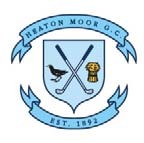 MARKETING & MEMBERSHIP DIRECTOR ROLES AND RESPONSIBILITIESKey Purpose The Marketing & Membership Director working closely with the Clubhouse  and Finance Directors will be responsible for promoting and advertising all aspects of the Club’s facilities both Golfing and Clubhouse and increasing Golfing and Clubhouse revenues. They will produce a  3 Year Plan  for increasing visitor and society golfing revenues, membership numbers and the number of internal and external functions in the Clubhouse.To manage the Development Association activities which includes organising and running “Open Golf Competitions” at HMGC. Ensuring separate Development  Association accounts are produced and audited.The Marketing & Membership Director will attend and play an active and constructive role in Board meetings and Club General meetings. The Marketing & Membership Director  must be familiar with and comply with the Memorandum and Articles of Association and
  Bye Laws of the Club.Specific ResponsibilitiesProduce 3-year plan to increase Golfing, Membership and Clubhouse revenues Agree an Annual marketing budget with the Finance Director.Set and agree appropriate Green Fee rates annually with Club Professional, and Finance DirectorSet and agree appropriate subscription rates for all membership categories annually with Finance DirectorPropose new membership categories, membership promotion schemes and incentives to attract new members and retain existing members Monitor expenditure against Budgets and progress against other agreed Marketing plans and targets.         Chair and lead the Marketing and Membership Sub-CommitteeDevelop the Club web site so that it promotes the Golf Course and Clubhouse ensuring information is up to date and easy to accessMaximise use of social media platforms to promote the Golf Course and Clubhouse facilities provided by the ClubWorking closely with Captains and their Committees ensure new members are welcomed and integrated into the Club  Ensure appropriate coaching is available for Beginners Academy and JuniorsPresent a monthly Marketing Report to the Board that includes membership numbers including changes and trendsPromote the Club in the local communityDevelopment AssociationManage fundraising for club via Development Draw, sponsorship boards, tee markers, nearest the pin competitions on Saturdays, Open Golf events.Identify other funding opportunities to raise development funds with agreement from the Board.Maintain accurate and complete Development Association financial records for audit and inclusion in the report for the Annual General Meeting.Signatory to the Development Association Bank Account.Ensure that the Development Association is managed in accordance with Bye Law 13.